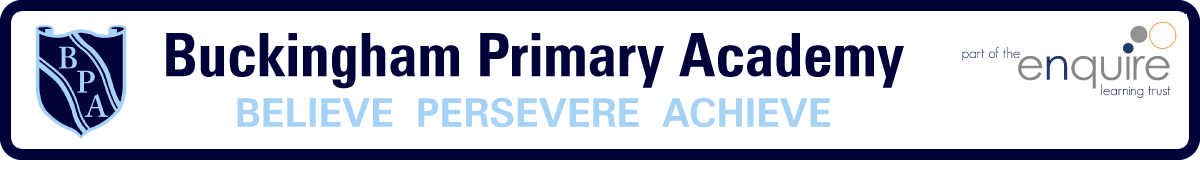 Our Reading Journey 2020 – 2021 English textsYear groupAutumn 1Autumn 2SpringSummer FS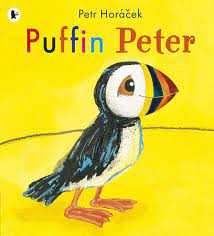 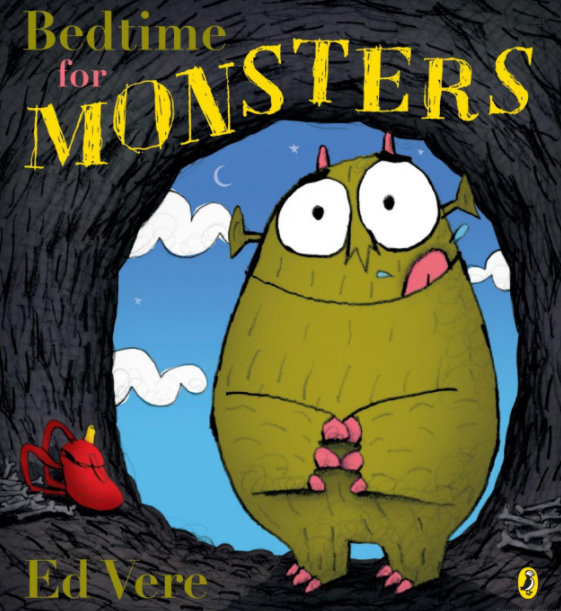 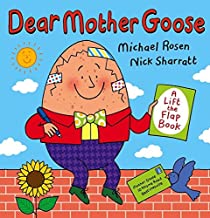 Y1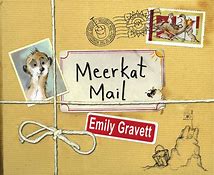 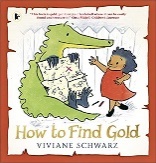 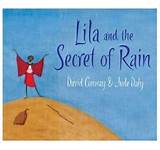 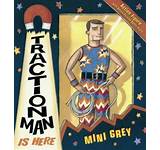 Y2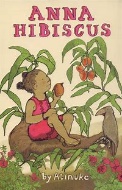 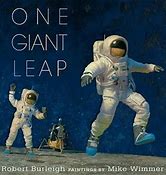 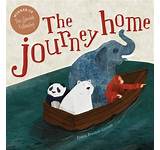 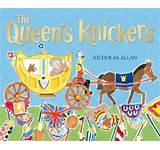 Y3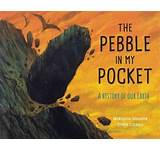 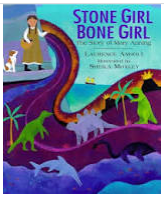 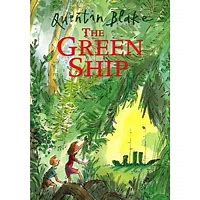 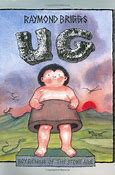 Y4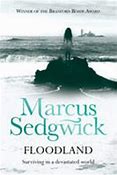 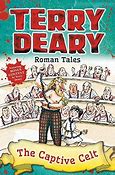 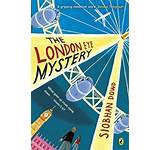 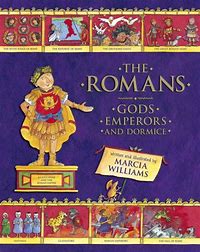 Y5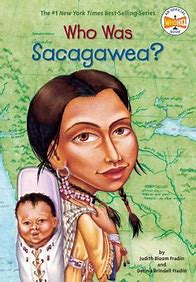 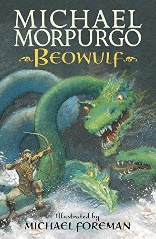 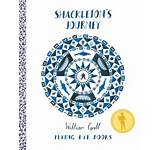 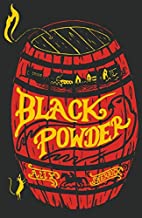 Y6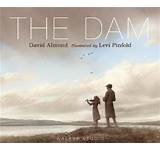 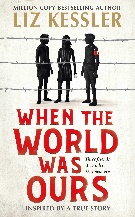 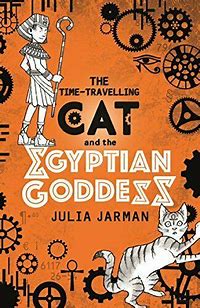 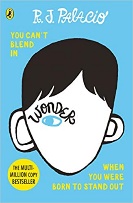 